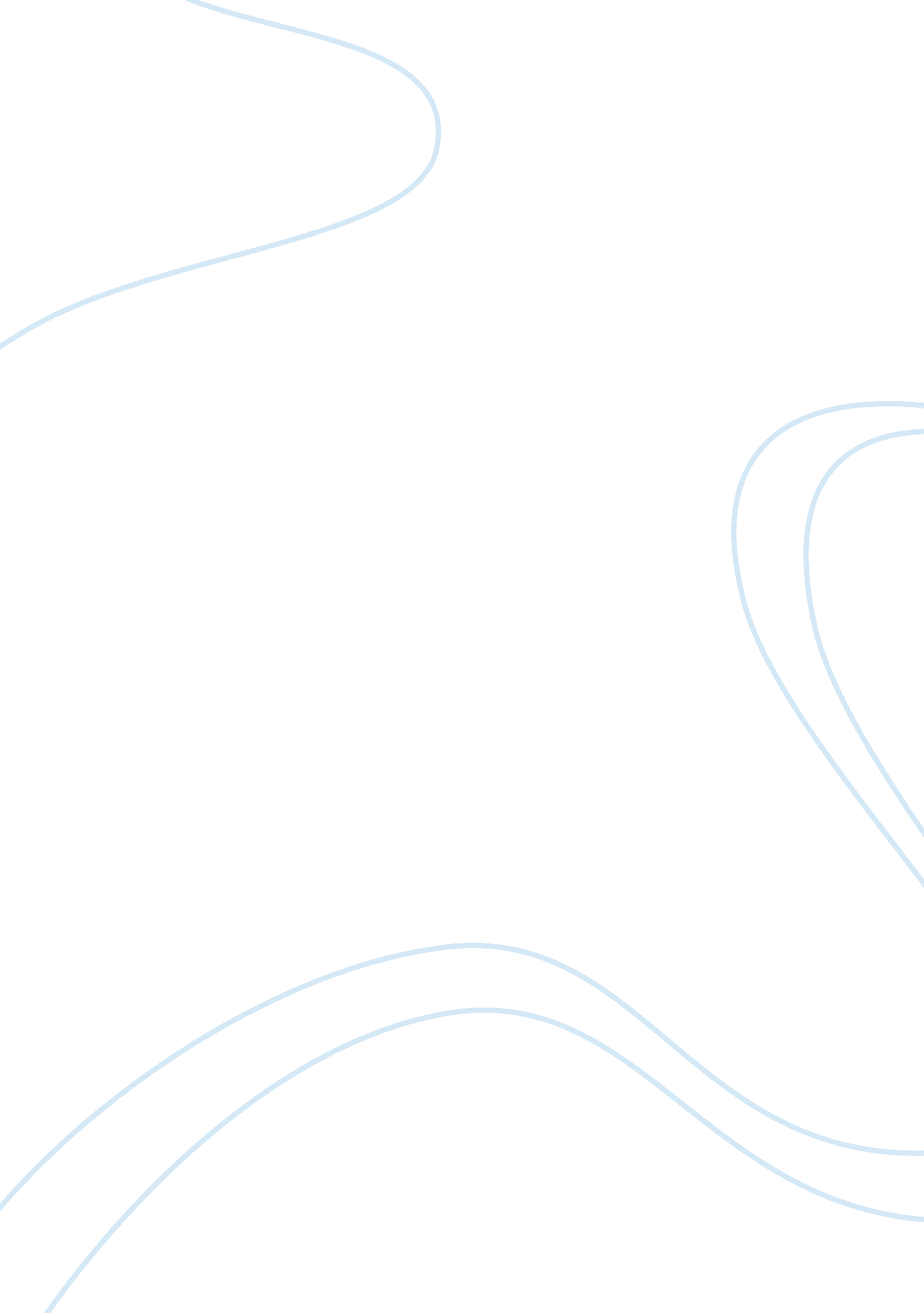 Admission peronal statementEconomics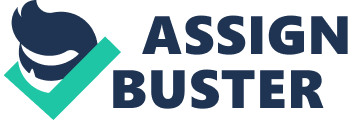 I would like to major in Economics.  Economics, as a field of study, is a very interesting discipline in that it touches on many other subjects.  The relationship between people and society is one that can be partially explained by the main concept of economics as a study on the allocation of scarce resources among a group. It has large impact people’s living especially the employment and the business aspects.  For one thing, an understanding of economics allows one to see how the current economic crisis is affecting people and dampening employment.  My various academic experiences have allowed me to understand the effects of Economics deeply in different areas. Therefore, I would like to find out more about the relationships between people and the economics by learning different professional economic-related courses at the California State University to seek higher education. As a student who is looking forward to graduate from college, it is a critical period for me to make great difference in my life.  This is why I am looking forward to applying for this position with this company since it will afford me the chance to have the training to be competitive in the global economy and at the same time the flexibility to be able to deal with the different cultures in the diverse business world. My most important character strength, in my opinion, is my ability to adapt, accept and learn.  My business acumen and knowledge is due to the fact that over the years, I have accomplished a number of things such as majoring in International Studies in University of California, Irvine and also coming from a different cultural and social background. These experiences have provided me with a closer view of what I need to accomplish at an academic level before venturing into a business of my own, particularly in this highly competitive field. As such, I decided to pursue a major in Economics at the California State University.  Economics is an important bridge between me and society which is related to my future life.  I believe there are a lot of professional Economics courses at the California State University that can educate me on the relationships between other fields and Economics. As such, I feel that California State University is the best place for me to not only learn about economics but also how it affects actions in real life. While I personally believe that “ there is no such thing as a free lunch” and that everything a person has in life must come from hard work and perseverance, I also believe in charity. I believe in helping others who do not have much in life.  I believe in helping people regardless of their nation, race or creed.  I believe in being a better person so I can best help myself and others around me.  This belief does not segregate between different cultures and that is the philosophy by which I live my life. 